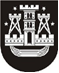 KLAIPĖDOS MIESTO SAVIVALDYBĖS TARYBASPRENDIMASDĖL G. POCIENĖS SKYRIMO Į KlAIPĖDOS „VERSMĖS“ PROGIMNAZIJOS DIREKTORIAUS PAREIGAS2016 m. kovo 31 d. Nr. T2-67KlaipėdaVadovaudamasi Lietuvos Respublikos vietos savivaldos įstatymo 16 straipsnio 2 dalies 21 punktu, Lietuvos Respublikos darbo kodekso 101 straipsniu, Lietuvos Respublikos korupcijos prevencijos įstatymo 9 straipsnio 8 dalimi, atsižvelgdama į pretendentų Klaipėdos „Versmės“ progimnazijos direktoriaus pareigoms eiti atrankos komisijos 2016 m. kovo 4 d. protokolą Nr. ADM-127, Gražinos Pocienės 2016 m. kovo 21 d. prašymą Nr. P23-29 ir įvertinusi Lietuvos Respublikos specialiųjų tyrimų tarnybos 2016 m. kovo 17 d. rašte Nr. 4-01-2152 pateiktą informaciją, Klaipėdos miesto savivaldybės taryba nusprendžia:1. Skirti nuo 2016 m. balandžio 29 d. Gražiną Pocienę Klaipėdos „Versmės“ progimnazijos direktore.2. Įgalioti Klaipėdos miesto savivaldybės merą Vytautą Grubliauską sudaryti darbo sutartį su Gražina Pociene.Šis sprendimas gali būti skundžiamas Lietuvos Respublikos darbo kodekso nustatyta tvarka.Savivaldybės meras Vytautas Grubliauskas